HCNAJGSM6/2008
ID intern unic:  328955 
Версия на русском                                                                                             Versiunea originala
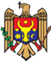 Fişa actului jurdic                                               
Republica MoldovaCONSILIUL NAŢIONAL PENTRU ASISTENŢĂ JURIDICĂ GARANTATĂ DE STATHOTĂRÎRE Nr. 6 
din  05.06.2008cu privire la aprobarea Regulamentului cu privire la concursul 
de selectare  a avocaţilor pentru acordarea asistenţei juridice
 calificate garantate de statPublicat : 22.08.2008 în Monitorul Oficial Nr. 160-161     art Nr : 461    MODIFICAT
    HCNAJGS17 din 11.06.13, MO161-166/26.07.13 art.1147

    În conformitate cu art. 12 alin. (2) lit. g) şi h) al Legii nr. 198-XVI din 26 iulie 2007 cu privire la asistenţa juridică garantată de stat (Monitorul Oficial al Republicii Moldova, 2007,  nr. 157-160, art. 614), Consiliul Naţional pentru Asistenţă Juridică Garantată de Stat,HOTĂRĂŞTE:A aproba Regulamentul cu privire la concursul de selectare  a avocaţilor pentru acordarea asistenţei juridice calificate garantate de stat.
    PREŞEDINTELE CONSILIULUI
    NAŢIONAL PENTRU ASISTENŢĂ JURIDICĂ
    GARANTATĂ DE STAT                                                                                  Victor ZAHARIA

    Secretar al Consiliului                                                                                        Natalia SAVCA
    Nr. 6. Chişinău, 5 iunie 2008.

    APROBAT                                                                   ÎNREGISTRAT
    Hotărîrea Consiliului Naţional                                     Ministrul justiţiei al Republicii Moldova
    pentru Asistenţă Juridică Garantată de Stat                 Vitalie PÎRLOG________________
    nr. 6 din 5 iunie 2008                                                   nr. 589 din 5 august 2008Regulamentul
cu privire la concursul de selectare a avocaţilor pentru acordarea 
asistenţei juridice calificate garantate de stat
I. Dispoziţii generale    1. Regulamentul cu privire concursul de selectare a avocaţilor pentru acordarea asistenţei juridice calificate garantate de stat (în continuare - Regulamentul) stabileşte modul de organizare şi desfăşurare a concursurilor de selectare a avocaţilor pentru acordarea asistenţei juridice calificate garantate de stat, actele prezentate de candidaţi, condiţiile de participare la concurs şi are drept scop asigurarea selectării candidaţilor pentru acordarea asistenţei juridice calificate garantate de stat (în continuare - acordarea asistenţei juridice calificate).
    2. Asistenţa juridică calificată se acordă de către avocaţi publici şi avocaţi care acordă asistenţă juridică la cerere.3. În localităţile de reşedinţă a oficiului teritorial, asistenţa juridică calificată este acordată, de regulă, de către avocaţii publici. În caz de necesitate, Consiliul Naţional pentru Asistenţă Juridică Garantată de Stat (în continuare – Consiliul Naţional) poate selecta avocaţi publici şi pentru alte localităţi.II. Modul de organizare a concursului4. Selectarea avocaţilor pentru acordarea asistenţei juridice calificate se efectuează în bază de concurs, organizat de Consiliul Naţional.
    5. Concursul se petrece de Comisia de concurs, aprobată de Consiliul Naţional în modul stabilit de prezentul Regulament.
    6. Concursul se anunţă de către Consiliul Naţional, în coordonare cu oficiile teritoriale, conform razei de activitate a acestora.
    7. În cazul în care nu au fost depuse suficiente dosare pentru participare la concurs, sau, drept rezultat al concursului, nu au fost suplinite toate unităţile vacante de avocat public, se anunţă concurs repetat pentru unităţile nesuplinite. 
    8. Informaţia despre organizarea şi desfăşurarea concursului, cerinţele faţă de candidaţi, actele necesare, precum şi data şi locul desfăşurării concursului se publică în mijloacele de informare în masă şi se plasează pe pagina web a Consiliului Naţional cu cel puţin 15 zile înainte de data desfăşurării concursului.    [Pct.8 modificat prin HCNAJGS17 din 11.06.13, MO161-166/26.07.13 art.1147]
    9. Procedura de organizare şi desfăşurare a concursului se bazează pe următoarele principii:
    a) competiţia deschisă, prin asigurarea accesului liber de participare la concurs a oricărei persoane care îndeplineşte condiţiile cerute de lege;    b) alegere după merit, prin selectarea, în baza rezultatelor obţinute, a celor mai competente persoane;
    c) asigurarea transparenţei, prin punerea la dispoziţie tuturor celor interesaţi a informaţiilor referitoare la modul de desfăşurare a concursului; 
    d) tratamentul egal, prin aplicarea în mod nediscriminatoriu a unor criterii de selectare obiective şi clar definite, astfel încît orice candidat să aibă şanse egale.III. Condiţiile pentru participare la concurs10. La concurs pot participa persoanele, care au obţinut dreptul de a practica activitatea de avocat în condiţiile Legii cu privire la avocatură şi au depus dosarul complet de participare la concurs, în conformitate cu legislaţia în vigoare. Dosarele de participare incomplete nu vor fi examinate de către Comisia de concurs.
    [Pct.10 modificat prin HCNAJGS17 din 11.06.13, MO161-166/26.07.13 art.1147]
    11. Dosarele de participare la concurs se depun de către candidaţi la sediul Aparatului administrativ al Consiliului Naţional sau la sediul Oficiului teritorial, acestea urmând a fi transmise în termen de 5 zile lucrătoare Comisiei de concurs.
    [Pct.11 în redacţia HCNAJGS17 din 11.06.13, MO161-166/26.07.13 art.1147]
    12. Termenul pentru depunerea dosarelor şi numărul de avocaţi care acordă asistenţă juridică la cerere, de regulă, nu este limitat.
    [Pct.12 modificat prin HCNAJGS17 din 11.06.13, MO161-166/26.07.13 art.1147]
    13. Concursul pentru suplinirea unităţilor vacante de avocat public se organizează pentru o anumită localitate în cel mult 30 zile de la data apariţiei unităţilor vacante.
    [Pct.13 modificat prin HCNAJGS17 din 11.06.13, MO161-166/26.07.13 art.1147]
    14. Dosarul de participare la concurs trebuie să includă următoarele acte:
    a) cerere pentru participare la concurs cu indicarea localităţii solicitante;  
    b) copia buletinului de identitate;
    c) copia licenţei pentru exercitarea profesiei de avocat;
    d) avizul Baroului de Avocaţi pentru admiterea avocatului în sistemul de acordare a asistenţei juridice garantate de stat;
    [Pct.14 lit.d) introdusă prin HCNAJGS17 din 11.06.13, MO161-166/26.07.13 art.1147]
    e) CV-ul candidatului;
    [Pct.14 lit.e) introdusă prin HCNAJGS17 din 11.06.13, MO161-166/26.07.13 art.1147]
    f) scrisoare de motivare;
    [Pct.14 lit.f) introdusă prin HCNAJGS17 din 11.06.13, MO161-166/26.07.13 art.1147]
    g) copiile certificatelor de participare a candidatului la sesiuni de instruire profesională pe parcursul ultimului an calendaristic.
    [Pct.14 lit.g) introdusă prin HCNAJGS17 din 11.06.13, MO161-166/26.07.13 art.1147]
    h) alte acte pe care candidatul le consideră necesare pentru a demonstra calificarea sa.
    [Pct.14 lit.h) introdusă prin HCNAJGS17 din 11.06.13, MO161-166/26.07.13 art.1147]
    Copiile documentelor prezentate pot fi autentificate de notar sau se prezintă împreună cu documentele originale pentru a se verifica veridicitatea lor.
    În caz de necesitate, Comisia de concurs este în drept să solicite şi alte acte relevante pe care persoana le deţine. Avizul Baroului de Avocaţi pentru admiterea avocatului în sistemul de acordare a asistenţei juridice garantate de stat este eliberat de către decanul Baroului de Avocaţi în a cărui listă este înscris candidatul, după modelul aprobat de către Consiliul Naţional.    [Pct.14 alineat modificat prin HCNAJGS17 din 11.06.13, MO161-166/26.07.13 art.1147]IV. Comisia de concurs15. În scopul examinării dosarelor solicitanţilor se formează Comisia de concurs (în continuare - Comisia).
    16. Comisia are următoarele atribuţii:
    a) întocmirea documentelor pentru anunţarea concursului;
    b) desfăşurarea concursului şi perfectarea documentelor necesare;
    c) întocmirea listelor avocaţilor selectaţi şi transmiterea acesteia Consiliului Naţional spre aprobare.
    [Pct.16 lit.c) modificată prin HCNAJGS17 din 11.06.13, MO161-166/26.07.13 art.1147]
    17. Comisia are următoarea componenţă: un reprezentant al Consiliului Naţional, un reprezentant al Uniunii Avocaţilor, Coordonatorul Oficiului Teritorial în a cărui rază de activitate se desfăşoară concursul iar în cazul selectării avocaţilor publici, Şeful Biroului Asociat de Avocaţi Publici din teritoriu. 
    [Pct.17 modificat prin HCNAJGS17 din 11.06.13, MO161-166/26.07.13 art.1147]
    18. Componenţa  a Comisiei se aprobă, respectiv, de către Consiliul Naţional, care, la rîndul său, asigură păstrarea materialelor concursului.
    [Pct.18 modificat prin HCNAJGS17 din 11.06.13, MO161-166/26.07.13 art.1147]
    19. Activitatea în calitate de membru al Comisiei se efectuează pe baze obşteşti.
    20. Comisia examinează şi evaluează dosarele de participare la concurs prezentate de candidaţi conform criteriilor de selectare, stabilite de Consiliul Naţional în coordonare cu Uniunea Avocaţilor.
    [Pct.20 modificat prin HCNAJGS17 din 11.06.13, MO161-166/26.07.13 art.1147]
    21. În cazul în care numărul unităţilor vacante supuse concursului este limitat, se consideră selectaţi pentru a acorda asistenţă juridică calificată candidaţii care au acumulat cel mai mare număr de puncte.    În cazul în care numărul unităţilor vacante supuse concursului nu este limitat, se consideră selectaţi pentru a acorda asistenţă juridică calificată candidaţii care au acumulat cel puţin două treimi din punctajul maxim posibil acordat de către toţi membrii Comisiei de concurs.
    [Pct.21 în redacţia HCNAJGS17 din 11.06.13, MO161-166/26.07.13 art.1147]
    22. După expirarea termenului de depunere a dosarelor, Comisia examinează dosarele de participare la concurs, urmând să decidă asupra candidaţilor preselectaţi.
    După examinarea dosarelor, Comisia de concurs invită candidaţii preselectaţi la interviu. În asemenea caz, Comisia stabileşte data, locul şi ora desfăşurării interviului şi anunţă candidaţii preselectaţi despre aceasta.
    În caz de neprezentare la interviu, se consideră că candidatul nu a susţinut concursul.
    În cadrul interviului, fiecare membru al Comisiei completează câte un act de evaluare a candidatului, după modelul aprobat de Consiliul Naţional, pentru fiecare candidat în parte, cu indicarea punctajului pentru fiecare criteriu de selectare şi a punctajului total acumulat.
    [Pct.22 în redacţia HCNAJGS17 din 11.06.13, MO161-166/26.07.13 art.1147]
    23. Constituie un avantaj la evaluarea candidatului disponibilitatea acestuia de a acorda asistenţă juridică de urgenţă în condiţiile art. 28 al Legii cu privire la asistenţa juridică garantată de stat, acordarea asistenţei juridice în raioanele învecinate, precum şi înscrierea în  listele specializate de avocaţi, instituite de Consiliul Naţional.
    [Pct.23 modificat prin HCNAJGS17 din 11.06.13, MO161-166/26.07.13 art.1147]
    24. Lucrările şedinţei Comisiei se consemnează într-un proces-verbal, care include: prezenţa membrilor Comisiei, conţinutul dezbaterilor şi decizia adoptată, problemele puse la vot şi rezultatele votării. Procesul-verbal se întocmeşte în decursul a 3 zile după şedinţă, se semnează de membrii Comisiei. 
    25. Decizia Comisiei se întocmeşte în scris şi include componenţa Comisiei, data şi locul adoptării, ordinea de zi, lista candidaţilor şi rezultatele evaluării acestora. Decizia se adoptă şi se semnează de membrii Comisiei. 
    [Pct.25 modificat prin HCNAJGS17 din 11.06.13, MO161-166/26.07.13 art.1147]
    26. Decizia Comisiei se transmite Consiliului Naţional spre aprobare în termen de 5 zile de la adoptarea acesteia. Candidatul se consideră a fi selectat sau neselectat din momentul adoptării hotărârii Consiliului Naţional.
    [Pct.26 modificat prin HCNAJGS17 din 11.06.13, MO161-166/26.07.13 art.1147]
    27. Hotărîrea Consiliului Naţional poate fi contestată în conformitate cu legislaţia în vigoare.
    [Pct.27 modificat prin HCNAJGS17 din 11.06.13, MO161-166/26.07.13 art.1147]V. Întocmirea listelor avocaţilor28. Oficiul teritorial încheie cu persoanele care au fost selectate în bază de concurs contracte prevăzute la art. 29 alin. (4) al Legii cu privire la asistenţa juridică garantată de stat.
    29. Persoanele care au încheiat contractele cu Oficiul teritorial sînt înscrise în lista avocaţilor publici şi lista avocaţilor care acordă asistenţă juridică la cerere conform razei de activitate a Oficiului teritorial. 
    [Pct.29 modificat prin HCNAJGS17 din 11.06.13, MO161-166/26.07.13 art.1147]    Includerea în lista avocaţilor care acordă asistenţă juridică la cerere nu garantează un volum anumit de solicitări de acordare a asistenţei juridice calificate.
    30. Dacă avocatul care acordă asistenţă juridică garantată de stat exprimă disponibilitatea de a fi numit în calitate de avocat de serviciu în orice timp în decursul a 24 de ore şi a dat acordul în acest sens cel puţin pentru o lună, el este înscris şi în lista avocaţilor de serviciu.
    31. Rezultatele concursului şi hotărîrea Consiliului Naţional cu privire la aprobarea acestora se publică pe pagina web a Consiliului Naţional în termen de 5 zile de la data adoptării acesteia şi se transmit Oficiului teritorial respectiv.
    [Pct.31 în redacţia HCNAJGS17 din 11.06.13, MO161-166/26.07.13 art.1147]